Taalsystematiek: Bijvoeglijk naamwoord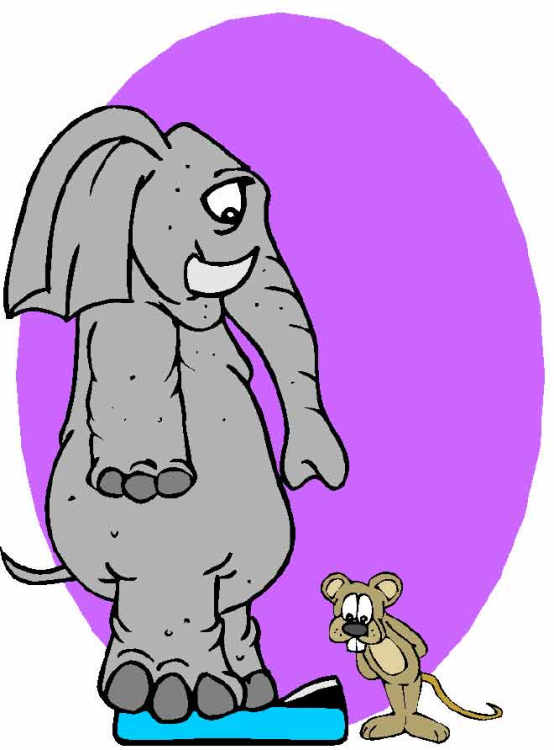 Naam:  _________________________Datum: _________________________Hoe-woorden bij naamwoorden.Oefening 1: Hoe?De hoge kast.Hoe is de kast? 	_______________________________________De zachte poes.	Hoe is de poes?	_______________________________________De rode appel.	Hoe is de appel?	_______________________________________Oefening 2: Onderstreep de hoe-woorden bij de naamwoorden en teken een pijl naar het naamwoord waarover iets wordt gezegd.Mijn mama is mooi.De klas is proper.De ladder is grijs.De stoel is hard.Oefening 3: Speel het hoe-woorden-spel. (bijlage)Oefening 4: Kleur de hoe-woorden.Oefening 5: Kijk goed en vind een hoe-woord dat bij de prent past.
HOE is iets of iemand?Hoe-woorden bij doe-woorden.Oefening 6: Hoe?Hij loopt snel.Hoe loopt hij? 	_______________________________________Zij danst mooi.	Hoe danst zij? 	_______________________________________Die vrouw zingt luid.	Hoe zingt die vrouw?	 _______________________________________Oefening 7: Onderstreep de hoe-woorden bij de doe-woorden en teken een pijl naar het doe-woord waarover iets wordt gezegd.Mijn mama danst grappig.Die meneer geeuwt luid.De auto rijdt snel.Die fontein spuit hoog.Oefening 8: Kleur de hoe-woorden.Oefening 9: Kijk goed en vind een hoe-woord dat bij de prent past.
HOE doet iets of iemand het?We hebben hoe-woorden gevonden die passen bij naamwoorden.We hebben hoe-woorden gevonden die passen bij doe-woorden.Oefening 10: Onderstreep de hoe-woorden en teken een pijl naar het woord waarover iets wordt gezegd.De jongen zit recht op zijn stoel.Rosa loopt snel naar huis.Felix tekent mooi.De vogel vliegt in de blauwe lucht.Ik pluk de rode bloem voor mijn mama.Hij drinkt zijn water met een geel rietje.De kunstenaar schildert een rode neus.Mijn jas heeft een blauwe kap.Op het bord staan mooie letters.     10)  De poes stapt traag voorbij.Oefening 11: Onderstreep de hoe-woorden en teken een pijl naar het woord waarover iets wordt gezegd.Let op! Er staat meer dan 1 hoe-woord in de zinnen!Ik heb een rode pull aan en een blauwe sjaal.Hij rijdt snel met zijn blauwe auto.De lieve poes ligt in een grote mand.Hij werkt slordig in zijn klein schriftje.Wij zingen luid een leuk lied.Ik vind die rode boeken mooi.De gele fruitsap is heel lekker.In de kleine mand liggen rode appels en groene peren.Die sterke vrouw draagt twee zware koffers.     10) Dat rode huis is groot.Waar staan de hoe-woorden?VOOR of ACHTER het woord waar het iets over zegt?Bij een naamwoord:Het hoe-woord staat steeds VOOR het naamwoord als je geen doe-woord gebruikt.Let op! Hoe-woord + e!	De groene peer.De snelle auto.Het mooie meisje.Het hoe-woord staat ACHTER het naamwoord als je een doe-woord gebruikt.	De peer is groen.De auto is snel.Het meisje is mooi.Bij een doe-woord:Het hoe-woord staat steeds ACHTER het doe-woord.	Hij rijdt snel.Zij zingt mooi.Kobus speelt wild.Oefening 12: Kies het juiste hoe-woord.Het hoe-woord staat bij een naamwoord zonder doe-woord.De _________________________ stiften.			groen – groene Het _________________________ schilderij.		lelijk – lelijke De _________________________ vrachtwagen.		groot – grote De _________________________ boom.			hoog – hoge Het _________________________ water.			koud – koude Het hoe-woord staat bij een naamwoord met doe-woord.Mijn jas is _________________________ . 			rood – rodeDe school is _________________________.		leuk – leukeMijn taart is _________________________.	 	slecht – slechteHet vlees is _________________________ .		hard – harde De fiets is _________________________ .			kapot – kapotte Het hoe-woord staat bij een doe-woord.De meester tekent _________________________.	mooi – mooieZij klimt _________________________  omhoog.		snel – snelle  Hij werkt _________________________.			traag – trage Hij kijkt _________________________.		  verliefd – verliefde Mijn papa snurkt _________________________.		luid – luide Oefening 13: Maak een zin bij de prent.Hoe-woord bij naamwoord: 
lidwoord   hoewoord   naamwoord. 
voorbeeld: De rode appel.Oefening 14: Maak een zin bij de prent.Hoe-woord bij naamwoord met doe-woord: 
lidwoord   naamwoord  is  hoe-woord .
voorbeeld: De appel is rood.Oefening 15: Maak een zin bij de prent.Hoe-woord bij doe-woord:
lidwoord  naamwoord   doe-woord   hoe-woord .
voorbeeld: Het meisje speelt rustig.Oefening 16: Kies een zin uit die je maakte en maak er een tekening bij.Oefening 17: Maak een zin bij de prent.Kies uit: Hoe-woord bij naamwoord: 
lidwoord   hoewoord   naamwoord. 
voorbeeld: De rode appel.Hoe-woord bij naamwoord met doe-woord: 
lidwoord   naamwoord  is  hoe-woord .
voorbeeld: De appel is rood.Hoe-woord bij doe-woord:
lidwoord  naamwoord   doe-woord   hoe-woord .
voorbeeld: Het meisje speelt rustig.Oefening 18: Kleur enkel de hoe-woorden.Welk woord zie je staan? ____________________________________Proficiat! Nu ken jij hetroodlelijkstoellucht-ballonzachtpoesjewerkenzwartboosliefmeesterkoffiegeelgeldvuilschooltafellaagsterkbrilzittencaviahondjelekker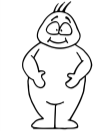 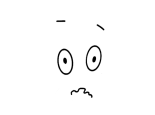 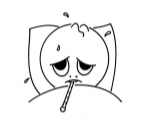 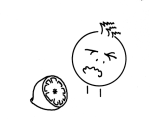 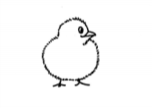 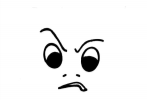 snelautotreinrechtscheefwilddierenkalmknoeienmooiordelijktraagboomgevaarlijkfonteinnetjeshuizenplantschrijventaartgulzigzetelwaterfilm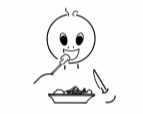 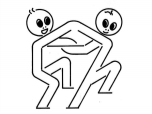 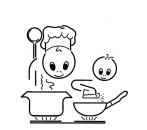 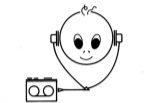 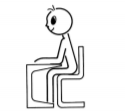 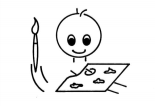 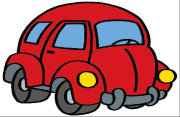 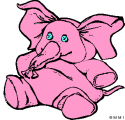 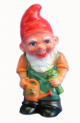 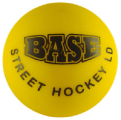 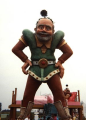 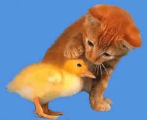 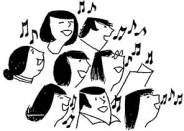 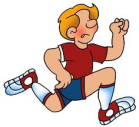 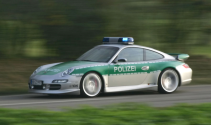 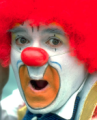 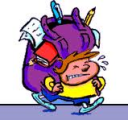 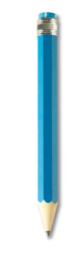 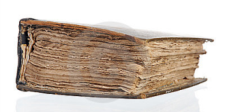 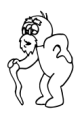 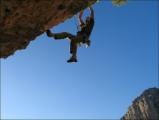 mooitafelstevigzittenzwartkleinslechthetvuilzachtroodjufslappoesjegoedschoengrijstweelekkerhokgeellaaghardagendaoudborstelliefkipplatdunhoogJansterkmapdonkerdegrooteendiktuingrappigwerkgroengangnieuwstoutpaarslaarsblauwwarm